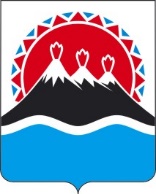 П О С Т А Н О В Л Е Н И ЕПРАВИТЕЛЬСТВАКАМЧАТСКОГО КРАЯПРАВИТЕЛЬСТВО ПОСТАНОВЛЯЕТ:Утвердить Порядок осуществления регионального государственного контроля (надзора) за реализацией органами исполнительной власти, органами местного самоуправления Камчатского края полномочий в области организации дорожного движения согласно приложению к настоящему постановлению.2. Настоящее постановление вступает в силу после дня его официального опубликования.Порядок осуществления регионального государственного контроля (надзора) за реализацией органами исполнительной власти, органами местного самоуправления Камчатского края полномочий в области организации дорожного движения1. Общие положения1.1. Порядок осуществления государственного контроля (надзора) за организацией дорожного движения на территории Камчатского края (далее — Порядок) разработан с целью осуществления государственного контроля (надзора) за реализацией органами исполнительной власти Камчатского края и органами местного самоуправления Камчатского края полномочий в области организации дорожного движения (далее — государственный контроль (надзор)).1.2. Предметом государственного контроля (надзора) за реализацией органами исполнительной власти полномочий в области организации дорожного движения является соблюдение требований законодательства:1) по оценке обеспечения эффективности организации дорожного движения, включая осуществление мониторинга организации дорожного движения на автомобильных дорогах регионального или межмуниципального значения Камчатского края;2) по оценке соответствия фактических параметров дорожного движения параметрам, установленным как характеризующие дорожное движение и эффективность дорожного движения в документации по организации дорожного движения;3) по оценке обеспечения эффективности организации дорожного движения в решениях, предусмотренных в документации по организации дорожного движения;4) по соблюдению требований к парковкам общего пользования на автомобильных дорогах регионального или межмуниципального значения Камчатского края.1.3. Предметом государственного контроля (надзора) за реализацией органами местного самоуправления Камчатского края полномочий является соблюдение требований законодательства:1) по оценке обеспечения эффективности организации дорожного движения, включая осуществление мониторинга организации дорожного движения на автомобильных дорогах местного значения;2) по оценке соответствия фактических параметров дорожного движения параметрам, установленным как характеризующие дорожное движение и эффективность дорожного движения в документации по организации дорожного движения;3) по оценке обеспечения эффективности организации дорожного движения в решениях, предусмотренных в документации по организации дорожного движения на территориях муниципальных образований;4) по соблюдению требований к парковкам общего пользования на автомобильных дорогах общего пользования местного значения.1.4. Государственный контроль (надзор) осуществляется Министерством транспорта и дорожного строительства Камчатского края (далее  —Министерство).1.5. Должностными лицами министерства, уполномоченными на осуществление государственного контроля (надзора) (далее — уполномоченные должностные лица), являются:1) Министр транспорта и дорожного строительства Камчатского края (далее — Министр);2) начальник отдела дорожного хозяйства министерства;3) референт отдела дорожного хозяйства министерства;4) консультант отдела дорожного хозяйства министерства.1.6. Должностным лицом, уполномоченным на принятие решения о проведении проверки, является Министр, либо лицо, исполняющее его обязанности в установленном порядке.1.7. К правоотношениям, связанным с организацией и осуществлением государственного контроля (надзора) органами исполнительной власти Камчатского края, применяются положения Федерального закона от 21.12.2021 года № 414-ФЗ «Об общих принципах организации публичной власти в субъектах Российской Федерации» (далее — Федеральный закон № 414-ФЗ).1.8. К правоотношениям, связанным с организацией и осуществлением государственного контроля (надзора) органами местного самоуправления Камчатского края, применяются положения Федерального закона от 06.10.2003 года № 131-ФЗ «Об общих принципах организации местного самоуправления в Российской Федерации» (далее — Федеральный закон № 131-ФЗ).1.9. При проведении проверок в рамках государственного контроля (надзора) органами исполнительной власти Камчатского края требований законодательства в области организации дорожного движения осуществляется:1) рассмотрение документов и материалов, характеризующих эффективность организации дорожного движения;2) рассмотрение документов и материалов по осуществлению мониторинга организации дорожного движения на автомобильных дорогах регионального или межмуниципального значения Камчатского края;3) рассмотрение документов и материалов по соответствию фактических параметров дорожного движения параметрам, установленным как характеризующие дорожное движение и эффективность дорожного движения в документации по организации дорожного движения;4) рассмотрение документов и материалов по обеспечению эффективности организации дорожного движения в решениях, предусмотренных в документации по организации дорожного движения на территории Камчатского края;5) оценка соблюдения требований к парковкам общего пользования на автомобильных дорогах регионального или межмуниципального значения Камчатского края;6) проведение осмотров автомобильных дорог регионального или межмуниципального значения Камчатского края на предмет соответствия проектам организации дорожного движения.1.10. При проведении проверок в рамках государственного контроля (надзора) за реализацией органами местного самоуправления Камчатского края требований законодательства в области организации дорожного движения осуществляется:1) рассмотрение документов и материалов, характеризующих эффективность организации дорожного движения;2) рассмотрение документов и материалов по осуществлению мониторинга организации дорожного движения на автомобильных дорогах местного значения;3) рассмотрение документов и материалов по соответствию фактических параметров дорожного движения параметрам, установленным как характеризующие дорожное движение и эффективность дорожного движения в документации по организации дорожного движения;4) рассмотрение документов и материалов по обеспечению эффективности организации дорожного движения в решениях, предусмотренных в документации по организации дорожного движения на территориях муниципальных образований;5) оценка соблюдения требований к парковкам общего пользования на автомобильных дорогах общего пользования местного значения;6) проведение осмотров автомобильных дорог общего пользования местного значения на предмет соответствия проектам организации дорожного движения.2. Осуществление государственного контроля (надзора)2.1. Государственный контроль (надзор) осуществляется посредством проведения следующих контрольных (надзорных) мероприятий:- документарная проверка;- выездная проверка.2.2. Проверки проводятся на плановой и внеплановой основе.2.3. Плановые проверки в отношении органов исполнительной власти Камчатского края (органов местного самоуправления) проводятся Министерством на основании ежегодного плана проведения проверок, сформированного в соответствии со статьей 63 Федерального закона № 414-ФЗ и статьей 77 Федерального закона № 131-ФЗ.2.4. Плановые проверки проводятся не чаще одного раза в 2 года.2.5. Основанием для проведения внеплановых проверок являются:1) приказ Министерства, принимаемый на основании обращений граждан, организаций и полученной от органов власти (органов местного самоуправления) информации о фактах нарушения законодательства Российской Федерации, которые влекут или могут повлечь возникновение чрезвычайных ситуаций, угрозу жизни и здоровью граждан, а также массовые нарушения прав граждан;2) поручения Президента Российской Федерации, Правительства Российской Федерации, требования Генерального прокурора Российской Федерации, прокурора Камчатского края о проведении внеплановой проверки в рамках надзора за исполнением законов по поступившим в органы прокуратуры материалам и обращениям, а также в целях контроля за исполнением ранее выданного предписания об устранении нарушения обязательных требований.2.6. По основаниям, указанным в подпункте 1 пункта 2.5 раздела 2 Порядка, проверки проводятся по согласованию с прокуратурой Камчатского края.2.7. В ходе документарной проверки могут осуществляться следующие действия:1) истребование документов;2) получение письменных объяснений.2.8. Срок проведения документарной проверки не может превышать 10 (десяти) рабочих дней.2.9. При проведении выездной проверки проводятся следующие действия:1) получение письменных объяснений;2) истребование документов;3) осмотр автомобильных дорог регионального или межмуниципального и местного значений.2.10. Срок проведения выездной проверки не может превышать 10 (десяти) рабочих дней.2.11. Истребованные документы направляются в Министерство в форме электронного документа, за исключением случаев, если Министерством установлена необходимость представления документов на бумажном носителе.2.12. Документы на бумажном носителе представляются в оригинале или в виде заверенных в установленном порядке копий. После завершения проверки оригиналы документов возвращаются контролируемому лицу.2.13. Требуемые в ходе проверки документы от органов исполнительной власти Камчатского края должны быть представлены уполномоченному должностному лицу в срок, указанный в требовании о представлении документов. В случае если контролируемое лицо не имеет возможности представить требуемые документы в течение установленного в указанном требовании срока, оно обязано в письменной форме уведомить уполномоченное должностное лицо о невозможности представления документов в установленный срок с указанием причин, по которым требуемые документы не могут быть представлены, и срока, в течение которого контролируемое лицо может представить требуемые документы. В течение двадцати четырех часов со дня получения такого ходатайства уполномоченное должностное лицо министерства продлевает срок представления документов или отказывает в продлении срока, о чем информируется контролируемое лицо любым доступным способом, обеспечивающим подтверждение получения контролируемым лицом такой информации.Повторное представление документов (копии документов) контролируемым лицом не требуется при условии уведомления министерства о том, что требуемые документы (копии документов) были представлены ранее, с указанием реквизитов документа, которым (приложением к которому) они были представлены.2.14. Требуемые в ходе проверки документы органов местного самоуправления должны быть представлены уполномоченному должностному лицу в срок, указанный в запросе о представлении документов в соответствии с пунктом 2.8 статьи 77 Федерального закона № 131-ФЗ.2.15. Письменные объяснения оформляются путем составления письменного документа в свободной форме.3. Результаты проверки3.1. По результатам проверки составляется акт проверки в двух экземплярах. К акту проверки прилагаются письменные объяснения, полученные в рамках выездной проверки, и иные связанные с результатами проверки документы или их копии, в том числе являющиеся доказательствами нарушения обязательных требований.3.2. В случае выявления нарушений обязательных требований уполномоченными должностными лицами выдается предписание об устранении выявленных нарушений обязательных требований.3.3. Предписание об устранении выявленных нарушений обязательных требований содержит:1) сведения, касающиеся решения о проведении проверки;2) сведения о выявленных нарушениях обязательных требований;3) требование об устранении выявленных нарушений обязательных требований и (или) о проведении мероприятий по предотвращению причинения вреда (ущерба) охраняемым законом ценностям;4) разумные сроки устранения выявленных нарушений обязательных требований;5) сроки представления в Министерство документов и сведений, подтверждающих устранение нарушений обязательных требований.4. Досудебный порядок обжалования решений Министерстваи действий (бездействия) его должностных лиц4.1. Органы исполнительной власти Камчатского края, органы местного самоуправления Камчатского края и их должностные лица (далее - заявители), права и законные интересы которых, по их мнению, были непосредственно нарушены в рамках осуществления государственного контроля (надзора), имеют право на досудебное обжалование:1) приказа о проведении контрольных (надзорных) мероприятий;2) предписаний об устранении выявленных нарушений;3) действий (бездействия) уполномоченных должностных лиц в рамках контрольных (надзорных) мероприятий.4.2. Жалоба на приказ Министерства, действия (бездействие) его должностных лиц может быть подана вышестоящему должностному лицу, уполномоченному на рассмотрение жалоб и обращений, в течение 30 (тридцати) календарных дней со дня, когда заявитель узнал или должен был узнать о нарушении своих прав.4.3. Жалоба на предписание Министерства может быть подана вышестоящему должностному лицу, уполномоченному на рассмотрение жалоб и обращений, в течение 10 (десяти) рабочих дней со дня получения предписания заявителем.4.4. В случае пропуска по уважительной причине срока подачи жалобы этот срок по ходатайству заявителя, подающего жалобу, может быть восстановлен
Министерством.4.5. Заявитель, подавший жалобу, до принятия решения по жалобе имеет право отозвать ее. Повторное направление жалобы по тем же основаниям не допускается.4.6. Жалоба может содержать ходатайство о приостановлении исполнения обжалуемого решения Министерства.4.7. Должностное лицо, уполномоченное на рассмотрение жалоб и обращений, в срок не позднее 3 (трех) рабочих дней со дня регистрации жалобы принимает решение:1) о приостановлении исполнения обжалуемого решения Министерства;2) об отказе в приостановлении исполнения обжалуемого решения министерства.4.8. Информация о решении направляется заявителю, подавшему жалобу, в течение 1 (одного) рабочего дня со дня принятия решения.4.9. В жалобе в обязательном порядке указываются:1) наименование министерства, наименование должности, фамилия, имя и отчество (при наличии) уполномоченного должностного лица, решение, действие (бездействие) которого обжалуется;2) наименование заявителя, основной государственный регистрационный номер (ОГРН), идентификационный номер налогоплательщика (ИНН), почтовый адрес, адрес электронной почты или фамилия, имя, отчество (при наличии) лица, подающего жалобу по доверенности, желаемый способ осуществления взаимодействия на время рассмотрения жалобы и способ получения решения по ней согласно порядку, предусмотренному Федеральным законом от 02.05.2006 года № 59-ФЗ «О порядке рассмотрения обращений граждан Российской Федерации»;3) сведения об обжалуемых решениях Министерства и (или) действии (бездействии) его уполномоченного должностного лица, которые привели или могут привести к нарушению прав заявителя, подавшего жалобу;4) основания и доводы, на основании которых заявитель не согласен с решением министерства и (или) действием (бездействием) уполномоченного должностного лица.Заявителем могут быть представлены документы (при наличии), подтверждающие его доводы, либо их копии;5) требования заявителя, подавшего жалобу;6) учетный номер контрольного (надзорного) мероприятия в едином реестре контрольных (надзорных) мероприятий, в отношении которого подается жалоба, если Правительством Российской Федерации не установлено иное.4.10. Жалоба рассматривается министерством в течение 20 (двадцати) рабочих дней со дня ее регистрации.4.11. Министерство в случае необходимости запрашивает у заявителя, подавшего жалобу, дополнительную информацию и документы, относящиеся к предмету жалобы. Заявитель представляет указанные информацию и документы в течение 5 (пяти) рабочих дней со дня направления запроса. Течение срока рассмотрения жалобы приостанавливается должностным лицом, уполномоченным на рассмотрение жалоб и обращений, со дня направления запроса о представлении дополнительных информации и документов, относящихся к предмету жалобы, до момента получения их министерством, но не более чем на 5 (пять) рабочих дней со дня направления запроса. Неполучение от заявителя дополнительных информации и документов, относящихся к предмету жалобы, не является основанием для отказа в рассмотрении жалобы.4.12. Заявитель, подавший жалобу, до принятия итогового решения по жалобе вправе по своему усмотрению представить дополнительные материалы, относящиеся к предмету жалобы.4.13. Обязанность доказывания законности и обоснованности принятого решения и (или) совершенного действия (бездействия) возлагается на министерство.4.14. По итогам рассмотрения жалобы должностное лицо, уполномоченное на рассмотрение жалоб и обращений, принимает одно из следующих решений:1) оставляет жалобу без удовлетворения;2) отменяет решение Министерства полностью или частично;3) отменяет решение Министерства полностью и принимает новое решение.4.15. Решение должностного лица, уполномоченного на рассмотрение жалоб и обращений, направляется заявителю в форме электронного документа по системе межведомственного электронного документооборота, на электронный адрес заявителя или на бумажном носителе согласно порядку, предусмотренному Федеральным законом от 02.05.2006 года № 59-ФЗ 
«О порядке рассмотрения обращений граждан Российской Федерации», в срок не позднее 1 (одного) рабочего дня со дня его принятия.Приложение 1к Порядку осуществления государственного контроля в области организации дорожного движенияМесто составления Акта____________    Дата и время составления Акта__________АКТ ПРОВЕРКИ № ____органом государственного контроля(надзора) ______________________________в области организации дорожного движения(указывается наименование проверяемого органа)На основании Приказа Министерства транспорта и дорожного строительства Камчатского края о проведении проверки от «____» ________ 20__ г. № _____ была проведена  ________________________________________                                                        (плановая/внеплановая, документарная/выездная)проверка в отношении: ____________________________________________________________________________________________________________________Адрес места проведения проверки___________________________________Общая продолжительность проверки_________________________________Акт составлен____________________________________________________С копией приказа о проведении проверки ознакомлены(ы)__________________________________________________________________________________                                              (фамилия, инициалы,подпись, дата, время)Дата и номер решения прокуратуры о согласовании проведения проверки:________________________________________________________________(заполняется в случае необходимости согласования проверки с органами прокуратуры)Должностные лица, проводившие проверку:__________________________________________________________________________________________________________________________________________________________________При проведении проверки присутствовали:_______________________________________________________________________________________________Сведения о результатах проверки, рассмотренных документах, в том числе о выявленных нарушениях_________________________________________________________________________________________________________________________________________________________________________________________________________________________________________________________________________________________________________________________________________________________________________________________________________________________________________________________________________________________________________________________________________Прилагаемые к Акту документы и копии_____________________________________________________________________________________________________________________________________________________________________Выдано предписание______________________________________________Подписи лиц, проводивших проверку________________________________(должность, фамилия, инициалы, подпись)   ________________________________________________________________________________________________С Актом проверки ознакомлен(а), копию Акта получил(а)________________________________(должность, фамилия, инициалы, подпись)«___» _____________________ 20__ г.Приложение 2к Порядку осуществления государственного контроля в области организации дорожного движенияМесто составления Акта____________  Дата и время составления Акта__________ПРЕДПИСАНИЕ № ____об устранении выявленных нарушений при осуществлении государственного контроля в области организации дорожного движенияВыдано _________________________________________________________     (Ф.И.О. руководителя или представителя ОМС, занимаемая должность, наименование ОМС)____________________________________________________________________На основании Акта проверки _______________________________________                                                                                              (наименование ОМС)от _______ № _______(прилагается), руководствуясь статьей 77 Федерального закона от 06.10.2003 № 131-ФЗ «Об общих принципах организации местного самоуправления в Российской Федерации», с целью устранения выявленных нарушений, предписываю_____________________________________________________________________________________________________________________________________________________________________________________________________________________________________(меры по устранению нарушений с указанием сроков)Информацию об устранении нарушений и выполнении предписания направить в срок до _____________ в Министерство транспорта и дорожного строительства Камчатского края по адресу 683032, г. Петропавловск-Камчатский, ул. Пограничная, д.14а и на адрес электронной почты mintrans@kamgov.ru.Подписи лиц, проводивших проверку________________________________(должность, фамилия, инициалы, подпись)   ________________________________________________________________________________________________Предписание получил(а)___________________________________________(должность, фамилия, инициалы, подпись)«___» _____________________ 20__ г.[Дата регистрации] № [Номер документа]г. Петропавловск-КамчатскийОб утверждении Порядка осуществления регионального  государственного контроля (надзора) за реализацией органами исполнительной власти, органами местного самоуправления Камчатского края полномочий в области организации дорожного движенияПредседатель Правительства Камчатского края[горизонтальный штамп подписи 1]Е.А. ЧекинПриложение к постановлениюПриложение к постановлениюПриложение к постановлениюПриложение к постановлениюПравительства Камчатского краяПравительства Камчатского краяПравительства Камчатского краяПравительства Камчатского краяот[REGDATESTAMP]№[REGNUMSTAMP]